"Моя профессия - медицинская сестра"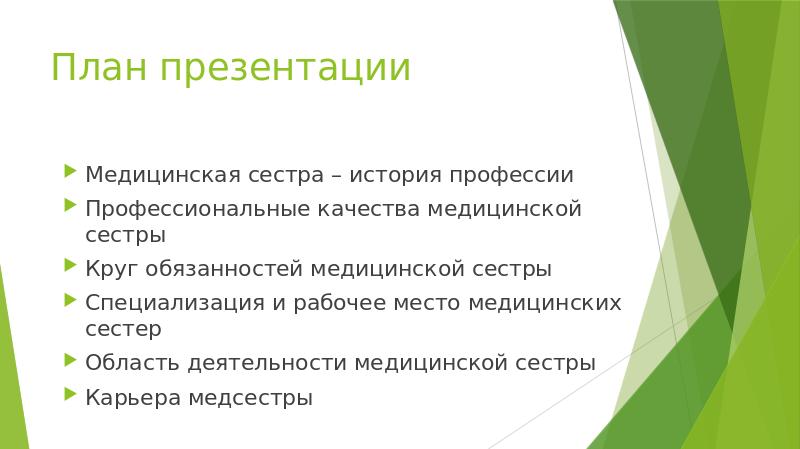 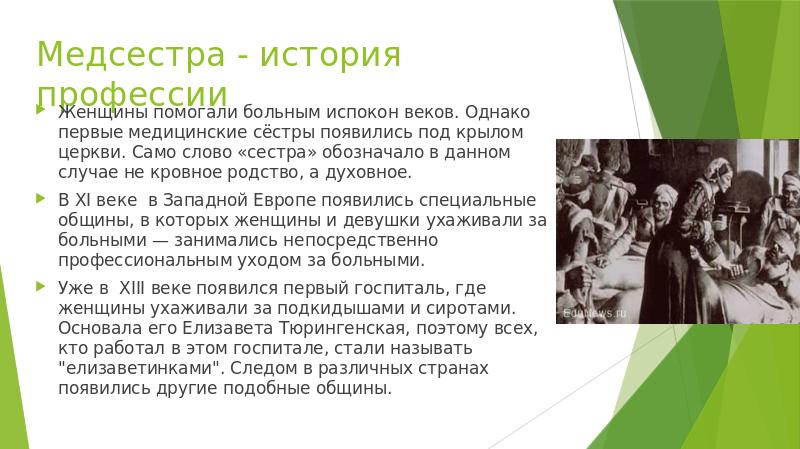 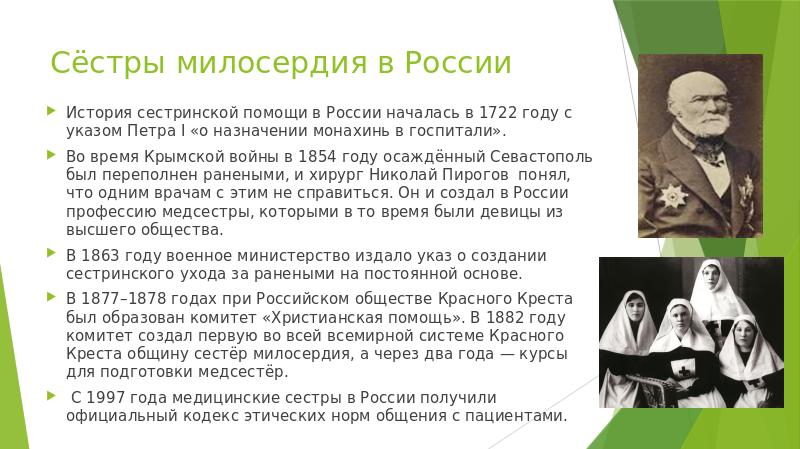 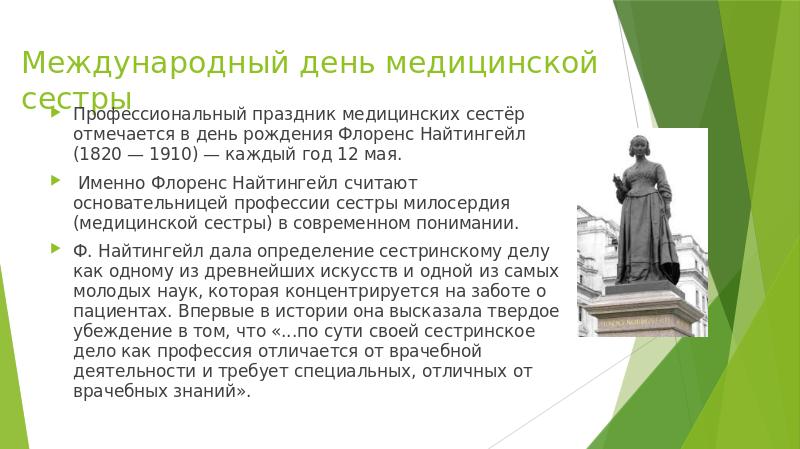 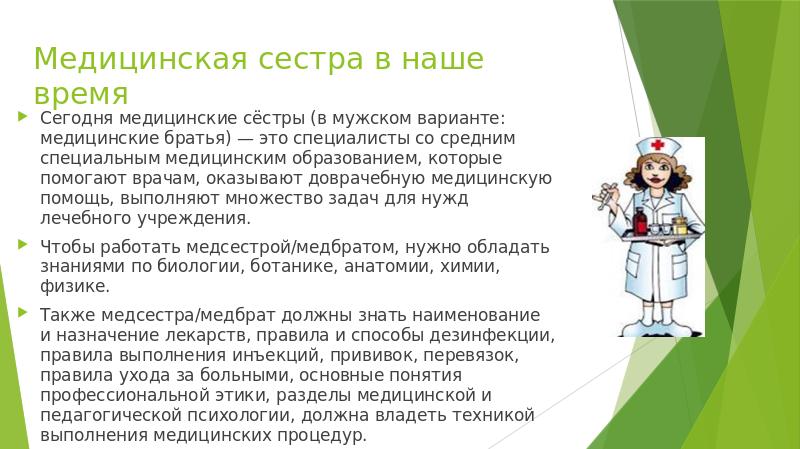 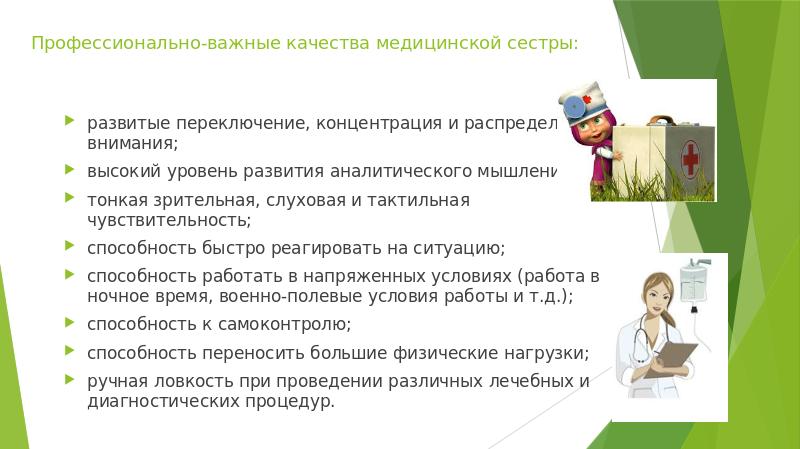 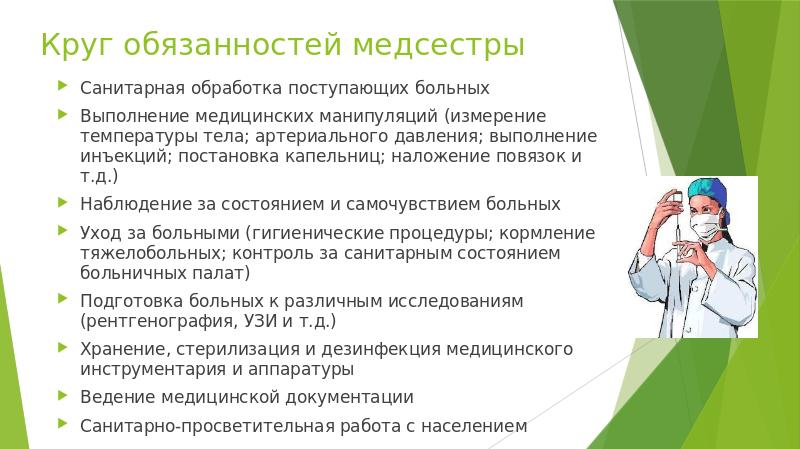 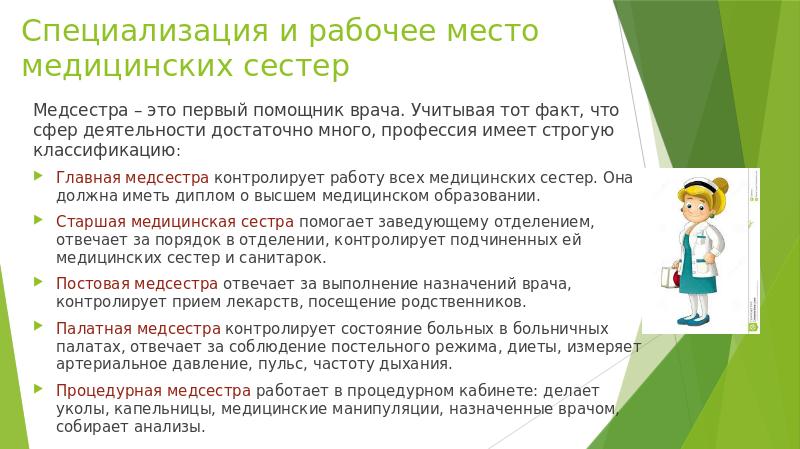 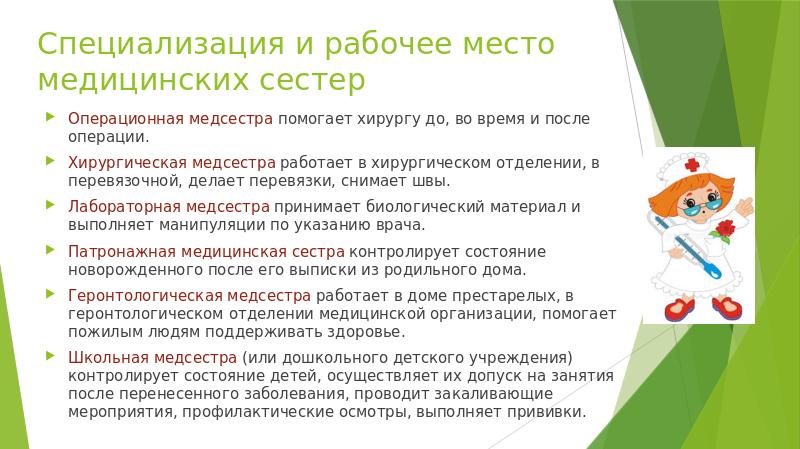 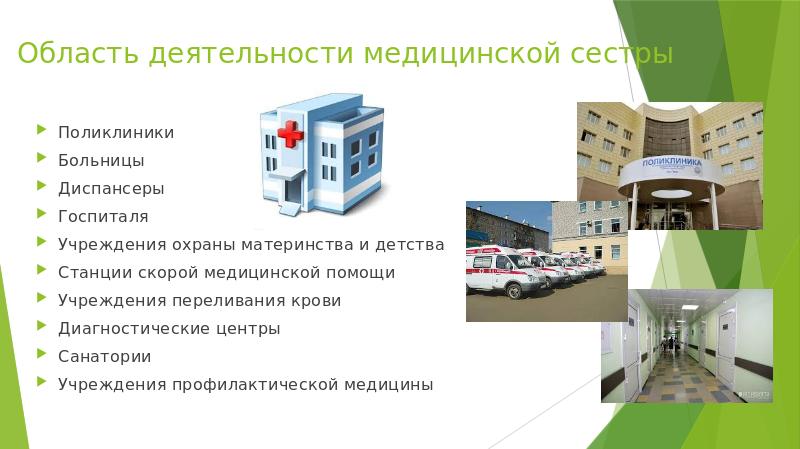 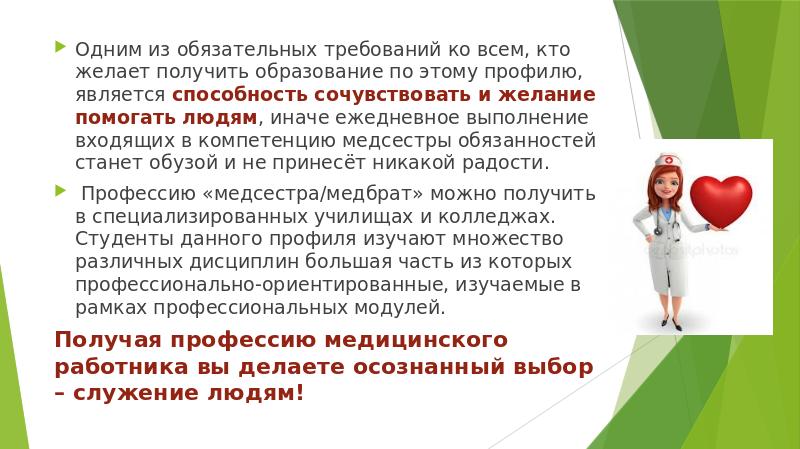 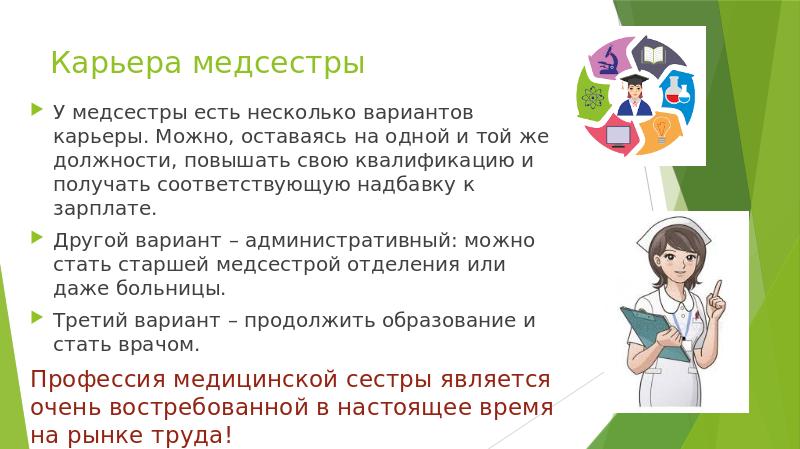 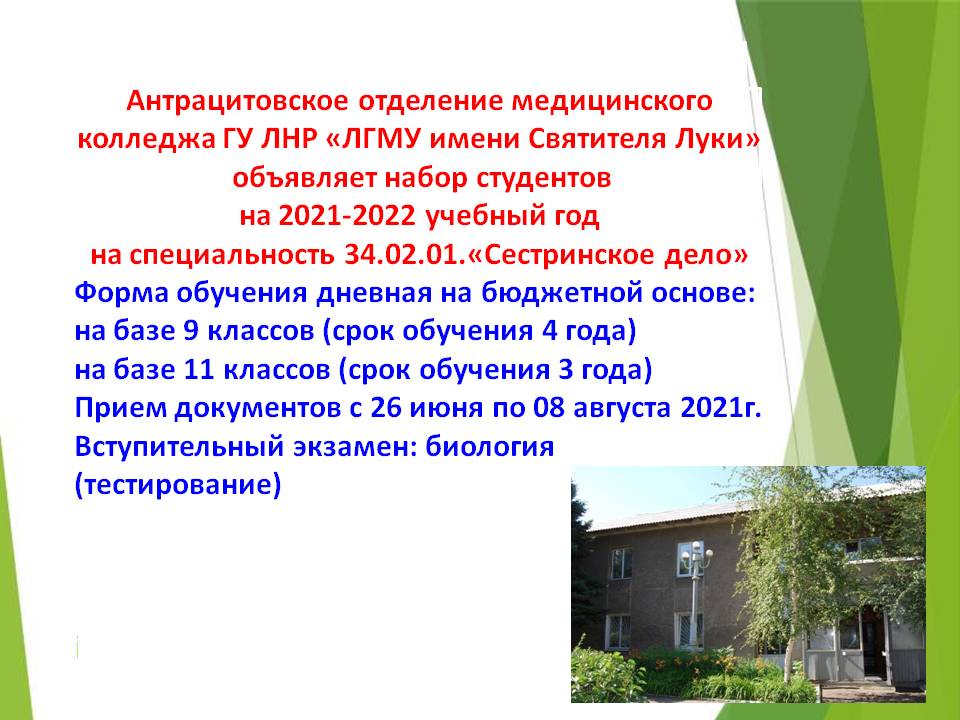 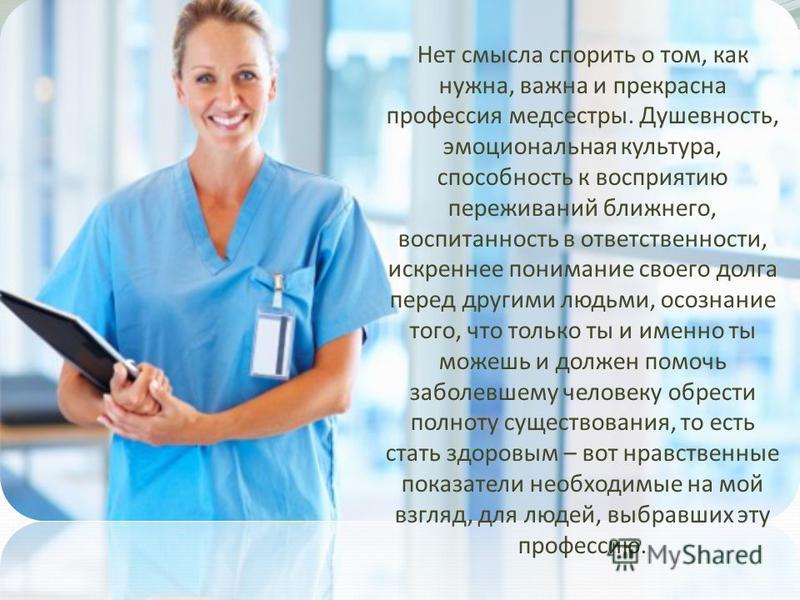 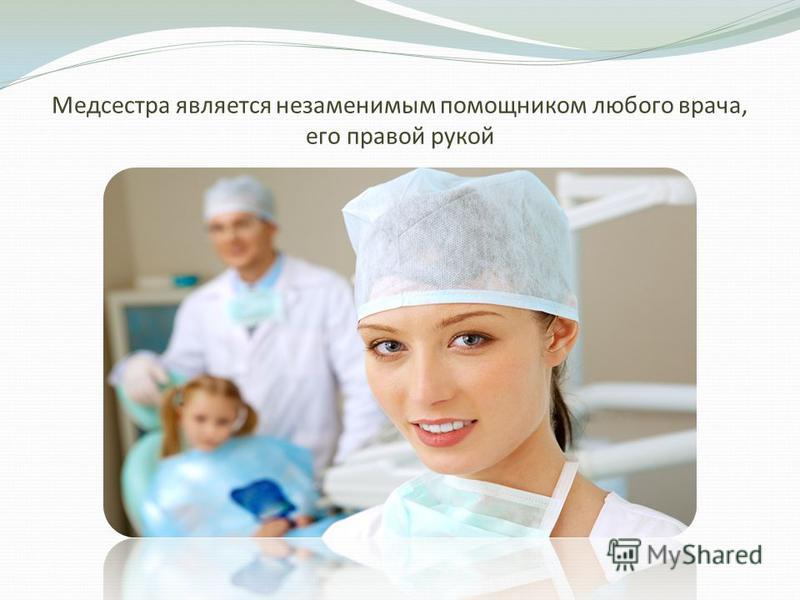 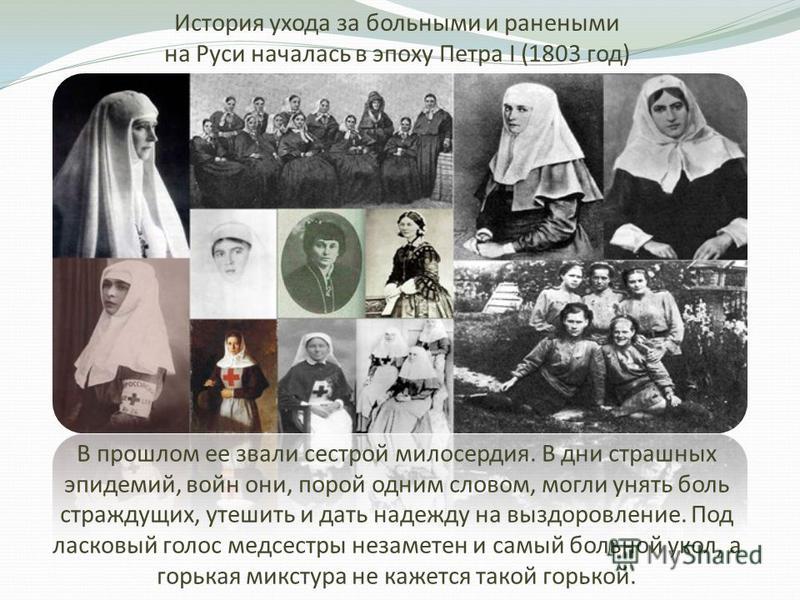 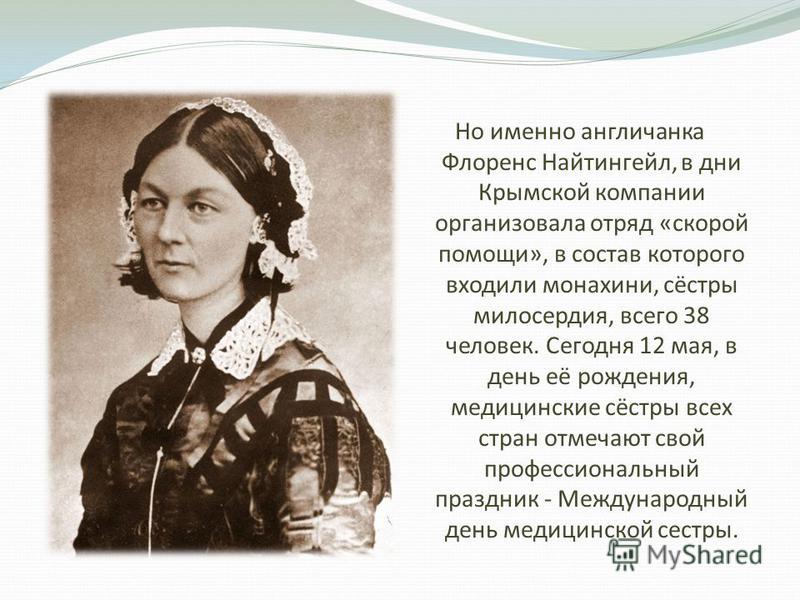 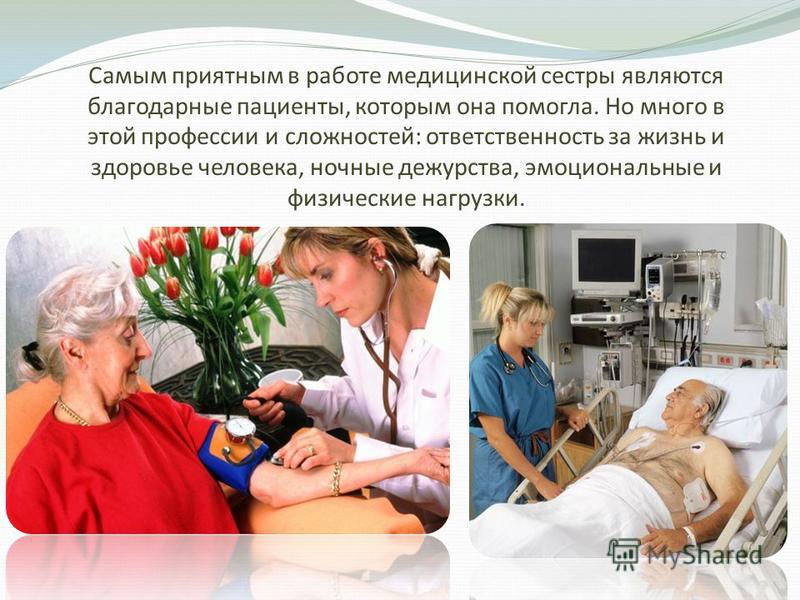 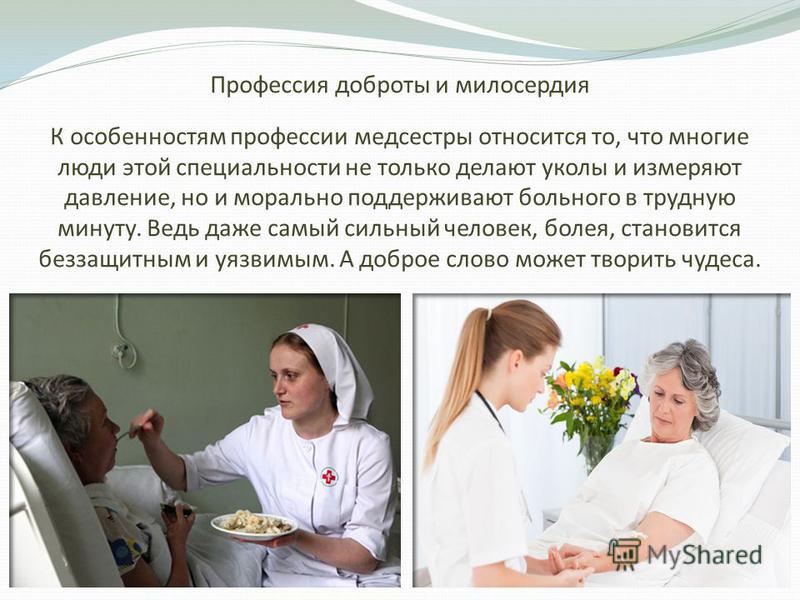 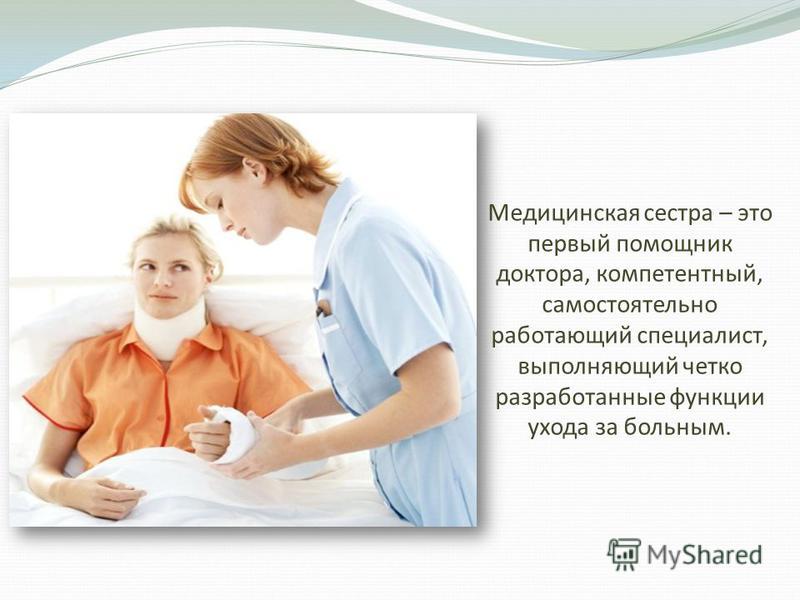 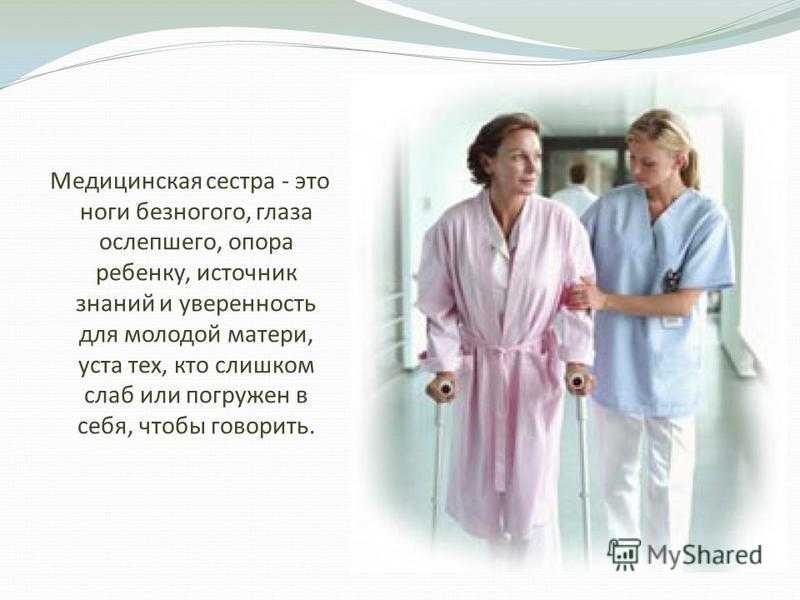 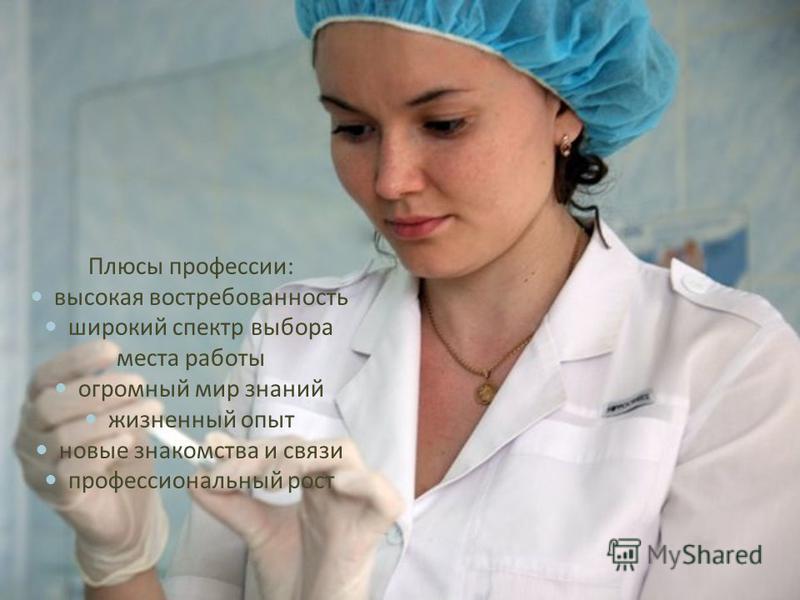 . 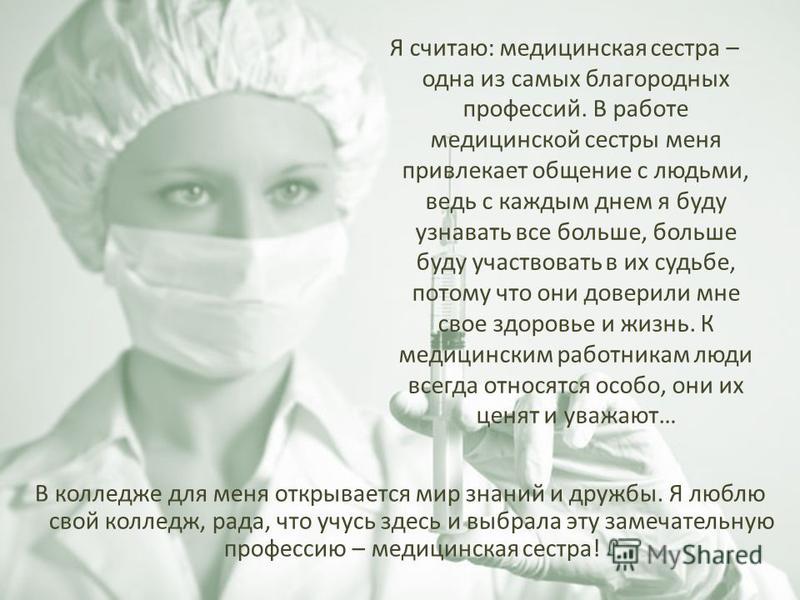 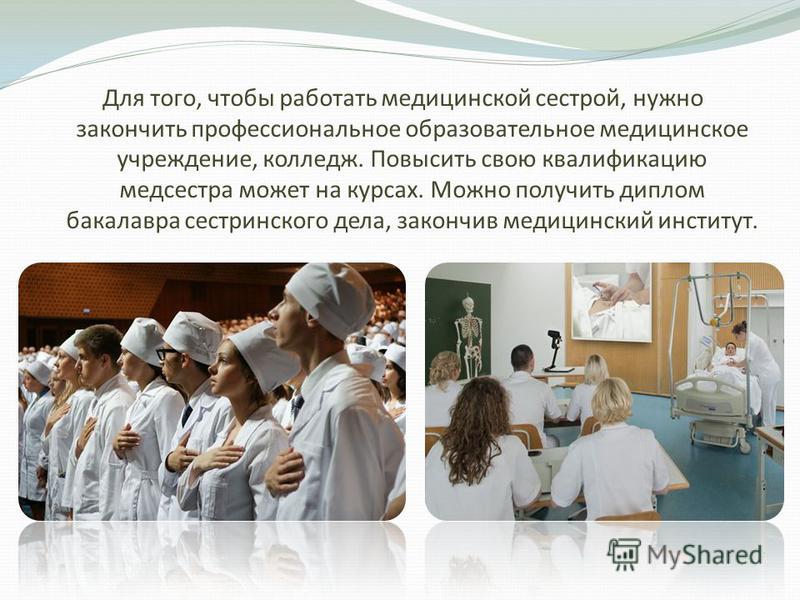 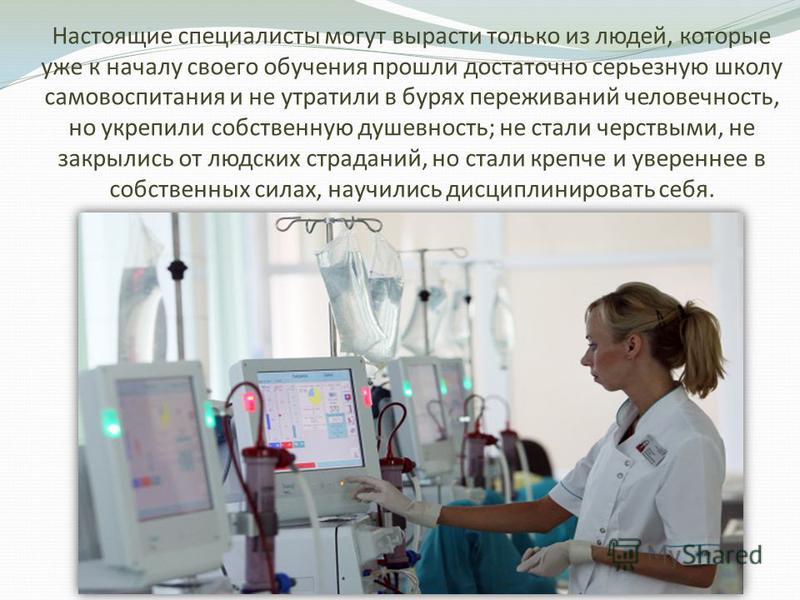 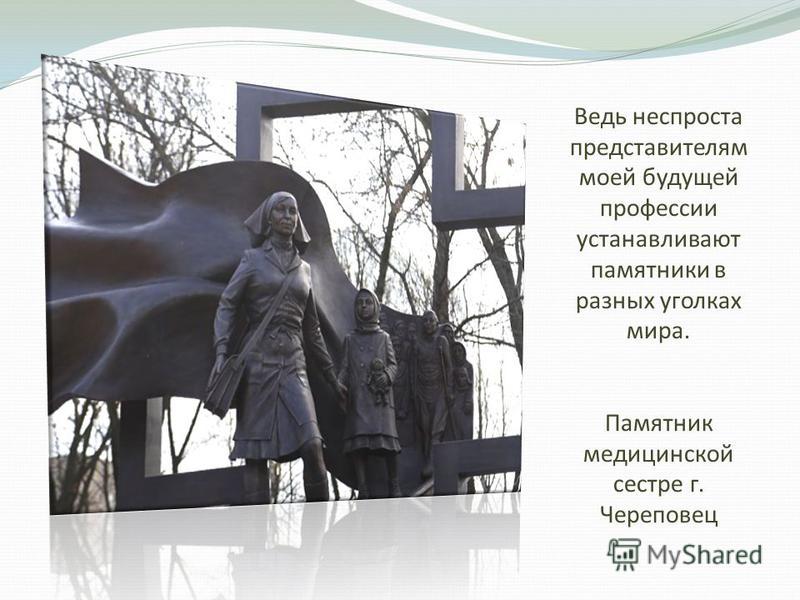 